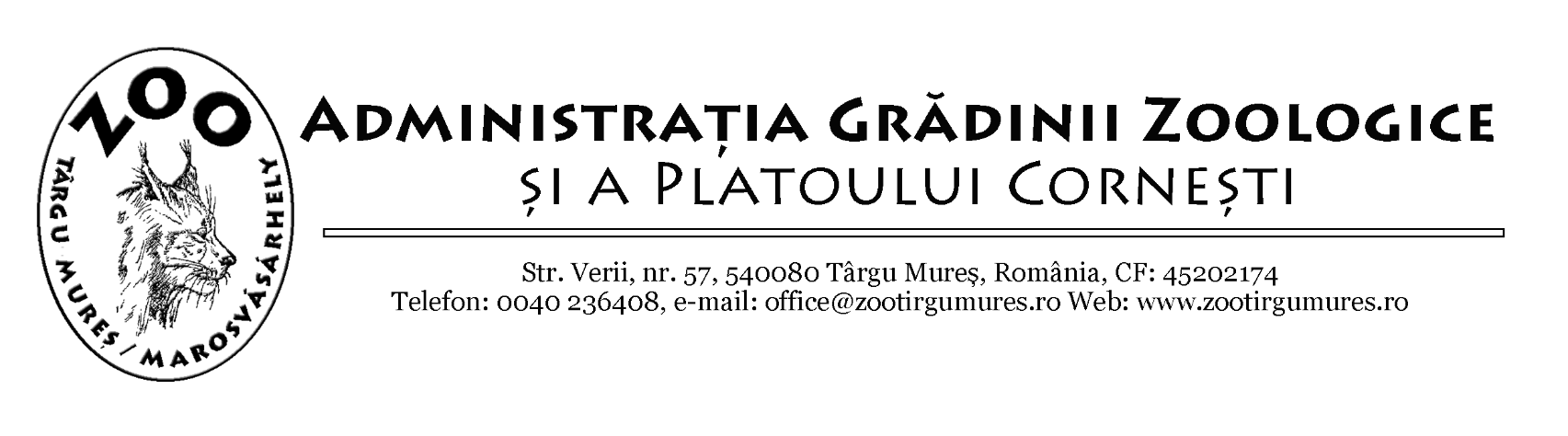 Nr.3997/10.05.2023		                                        	              (nu produce efecte juridice)*                                                                                                                                                          INITIATOR                                                                                                                 PRIMAR,								               Soós ZoltanREFERAT DE APROBARE privind completarea art. 2 din Hotărârea Consiliului local municipal Târgu Mureș nr. 143/2023 privind aprobarea accesului gratuit ocazional la Grădina Zoologică din Târgu Mureș a instituțiilor de învățământ, respectiv a altor instituții  și organizații care sprijină sistemul de educațiePrin Hotărârea nr. 143 din 27 aprilie 2023 s-a aprobat accesul gratuit ocazional la Grădina Zoologică din Târgu Mureș a instituțiilor de învățământ, respectiv a altor instituții și organizații care sprijină sistemul de educație, în baza unor acorduri de parteneriat. Acordurile de parteneriat urmează să fie semnate cu ocazia organizării unor evenimente speciale în Municipiul Târgu Mureș sau cu ocazia altor situații/evenimente speciale de natură educațională conform Anexei 1 la Hotărârea nr. 143 din 27 aprilie 2023.Prin Hotărârii Consiliului local municipal Târgu Mureș nr. 143 din 27 aprilie 2023 nu a aprobat conținutul, respectiv clauzele acordului de parteneriat care urmează a fi semnate cu ocazia acordării accesului gratuit.Având în vedere cele menționate mai sus, se propune completarea art. 2 din  Hotărârea Consiliului local municipal Târgu Mureș nr. 143/2023 privind aprobarea accesului gratuit ocazional la Grădina Zoologică din Târgu Mureș a instituțiilor de învățământ, respectiv a altor instituții  și organizații care sprijină sistemul de educație, în sensul aprobării Acordului de parteneriat, conform anexei care face parte integrantă din prezenta hotărâre.DIRECTOR A.G.Z.P.C.Szánthó János Csaba*Actele administrative sunt hotărârile de Consiliu local care intră în vigoare şi produc efecte juridice după îndeplinirea condiţiilor prevăzute de art. 129, art. 139 din O.U.G. nr. 57/2019 privind Codul AdministrativR O M Â N I A 							JUDEŢUL MUREŞCONSILIUL LOCAL AL MUNICIPIULUI TÂRGU MUREŞProiect(nu produce efecte juridice) *                                                                                                                                                                   Iniţiator                                                                                                                         PRIMAR                                                                                                                        SOÓS ZOLTÁN                                                            H O T Ă R Â R E A     nr. ______din _____________________ 2023privind completarea art. 2 din Hotărârea Consiliului local municipal Târgu Mureș nr. 143/2023 privind aprobarea accesului gratuit ocazional la Grădina Zoologică din Târgu Mureș a instituțiilor de învățământ, respectiv a altor instituții  și organizații care sprijină sistemul de educație              Consiliul Local al Municipiului Târgu Mureş, întrunit în ședință ordinară de lucru              Având în vedere:Referatul de aprobare nr. ........................  iniţiat de  Primarului Municipiului Târgu Mureș prin Serviciul public Administrația Grădinii Zoologice și a Platoului Cornești privind completarea art. 2 din Hotărârea Consiliului local municipal Târgu Mureș nr. 143/2023 privind aprobarea accesului gratuit ocazional la Grădina Zoologică din Târgu Mureș a instituțiilor de învățământ, respectiv a altor instituții  și organizații care sprijină sistemul de educațieRaportul de specailitate nr. …..al Direcţiei juridice contencios administrativ şi administraţie publică locală  Raportul Comisiilor de specialitate din cadrul Consiliului local municipal Târgu Mureş În conformitate cu prevederile: Hotărârea Consiliului local municipal Târgu Mureș nr. 143/2023 privind aprobarea accesului gratuit ocazional la Grădina Zoologică din Târgu Mureș a instituțiilor de învățământ, respectiv a altor instituții  și organizații care sprijină sistemul de educațieArt. 58 – 60 a Legii nr. 24/2000 privind normele de tehnică legislativă pentru elaborarea actelor normative, rep., cu modificările și completările ulterioare; În temeiul art. 129, alin. (2) lit. „e”, art. 139 alin. (1) şi art. 196 alin. (1) lit. „a” şi art. 243, alin. (1), lit. „a”, din O.U.G. nr. 57/2019 privind Codul administrativ, cu modificările şi completările ulterioare,H o t ă r ă ş t e :Art.1. Se aprobă completarea art. 2 din  Hotărârea Consiliului local municipal Târgu Mureș nr. 143/2023 privind aprobarea accesului gratuit ocazional la Grădina Zoologică din Târgu Mureș a instituțiilor de învățământ, respectiv a altor instituții  și organizații care sprijină sistemul de educație, în sensul aprobării Acordului de parteneriat, conform anexei care face parte integrantă din prezenta hotărâre.Art.2. Cu aducerea la îndeplinire a prevederilor prezentei hotărâri se încredinţează Executivul Municipiului Târgu Mureș și Serviciul public Administrația Grădinii Zoologice și a Platoului CorneștiArt. 3.  În conformitate cu prevederile art. 252, alin. 1, lit. c și ale art. 255 din O.U.G. nr. 57/2019 privind Codul Administrativ precum și ale art. 3, alin. 1 din Legea nr. 554/2004, privind contenciosul administrativ, prezenta Hotărâre se înaintează Prefectului Judeţului Mureş pentru exercitarea controlului de legalitate.	Art.4.  Prezenta hotărâre se comunică:Primarului municipiului Târgu Mureș, dl.Soós ZoltánServiciul public Administrația Grădinii Zoologice și a Platoului Cornești   Viză de legalitate, Secretarul  general al  Municipiului  Târgu MureșBordi Kinga *Actele administrative sunt hotărârile de Consiliu local care intră în vigoare şi produc efecte juridice după îndeplinirea condiţiilor prevăzute de art. 129, art. 139 din O.U.G. nr. 57/2019 privind   Codul Administrati, cu modificările şi complerătile ulterioareAnexa Nr.1 la HCL. nr. .................din 2023ACORD  DE  PARTENERIATÎncheiat între următoarele părți:ADMINISTRAŢIA  GRĂDINII  ZOOLOGICE  ŞI  A  PLATOULUI CORNEŞTI, cu sediul în judeţul Mureș, mun. Târgu Mureş, str. Verii, nr. 57, având codul fiscal nr.45202174, reprezentată prin dl./d-na .................................................... în calitate de director,  respectivMUNICIPIUL  TÂRGU  MUREŞ, cu sediul în judeţul Mures, mun. Târgu Mureş, Piaţa Victoriei, nr.3, având codul fiscal nr.4322823, reprezentat prin  dl. Soos Zoltan  în calitate de Primar al Municipiului Târgu Mureş şi .................................................................................................................., cu sediul  în judeţul ..........................., Sector/mun./oraș/comuna................................................................ satul ..........................................., strada ...................................., nr.............. ap......................., având  cod fiscal nr. .........................................., reprezentat  prin dl./d-na ....................................................., în calitate de ..................................................., denumit în continuare Beneficiar,	au convenit asupra prezentului acord de parteneriat:Art. 1. OBIECTUL COLABORĂRII	În baza  Hotărârii Consiliului Local al Municipiului Târgu Mureș nr. 143 din 27 aprilie 2023 privind aprobarea accesului gratuit ocazional la Grădina Zoologică din Târgu Mureș a instituțiilor de  învățământ, respectiv a altor instituții și organizații care sprijină sistemul de educație,  ADMINISTRAŢIA GRĂDINII ZOOLOGICE ŞI A PLATOULUI CORNEŞTI şi MUNICIPIUL TÂRGU MUREŞ au convenit să acorde acces gratuit  în Grădina Zoologică din Târgu Mureş unui număr de .................. persoane participante la evenimentul : ................................................................................................................................................, organizat de  Beneficiar, la Târgu-Mureş, în perioada ...../....../........  - ….../...../........ .	Data de acces gratuit va fi : ...../…..../….....Art. 2. DURATA  PARTENERIATULUI	Prezentul acord de parteneriat  începe de la data semnării acestuia şi se încheie la sfârşitul datei de acces gratuit.Art. 3. OBLIGAȚIILE ADMINISTRAŢIEI GRĂDINII ZOOLOGICE ŞI A PLATOULUI CORNEŞTI	ADMINISTRAŢIA GRĂDINII ZOOLOGICE ŞI A PLATOULUI CORNEŞTI se angajează să ofere acces liber şi gratuit  pentru Beneficiar, la data convenită, în limitele orarului de acces vizitatori la Grădina Zoologică din Târgu Mureş conform Art.1.Art. 4. OBLIGAȚIILE  BENEFICIARULUIBENEFICIARUL se obligă la prezentarea unui tabel nominal conţinând datele de identificare a fiecărei persoane care urmează să beneficieze de acces gratuit, conform Art.1, cu cel puţin 7 zile calendaristice înaintea  datei de acces.Art. 5. MODIFICĂRIModificarea condiţiilor prezentului acord  poate avea loc numai cu acordul părților.Încheiat în 3 (trei) exemplare, câte unul pentru fiecare parte.             MUNICIPIUL TÂRGU-MUREŞ, 					 BENEFICIAR 		 prin PrimarSoos Zoltan			   ADMINISTRAŢIA GRĂDINII  ZOOLOGICE 	ŞI A PLATOULUI CORNEŞTI		prin Director